School Closure Daily Planning- Garnet  ClassDATEReadingWritingMathematicsTopicWednesday 3rd February3.2.21StoryShare ‘A street through time’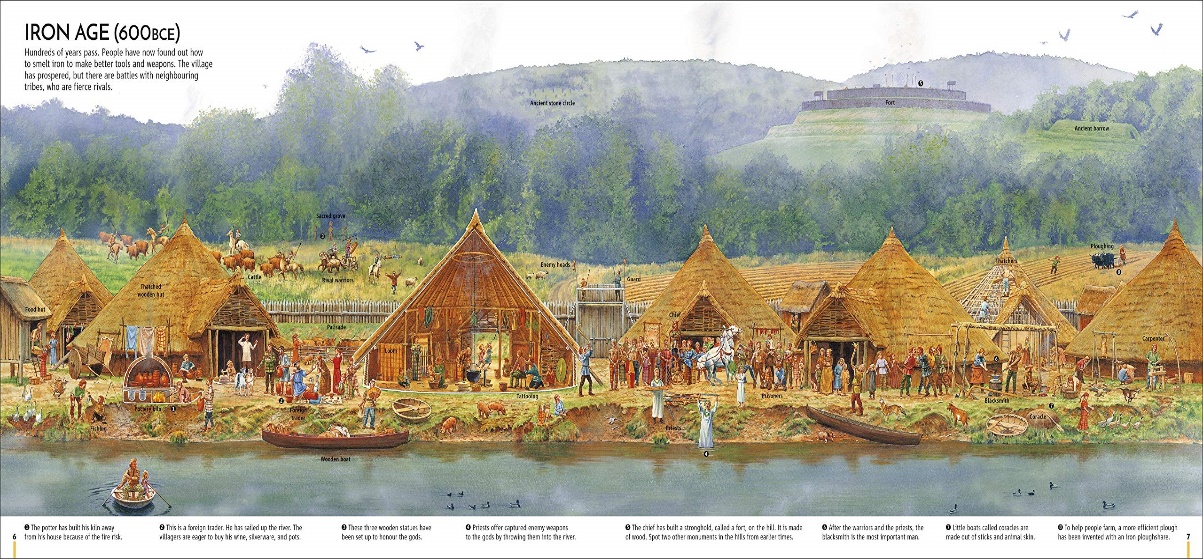 Identify and understand new words.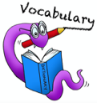 Creating a glossaryCan you go through the text and highlight 4-5 key words that are linked to the text ’Facts about Greece’Can you follow the link to find out about how to creat a glossary?Can you write your own glossary including the definitions?Planning a letter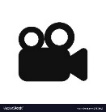 Can you watch the video from Ancient Athens again and this time think about the setting, the surroundings and what it must feel like to be in this incredible city. Please follow the link to:Imagine you have just arrived in the Ancient city of Athens. Can you plan a letter home to describe the city. Can you think about how you arrived,the weather, the people you see, the temple and statues. Can you describe the market place and the Acropolis and the temple of Athena too. Can you use the letter planner to help you?(We will write and edit the letter in tomorrow’s lesson)White rose MathsMultilpy 2 digits by 1 digit.Please follow the link and watch the video.Please complete the work sheetsExtensionTrue or False and ExtensionMusic with the Oak Acaedemy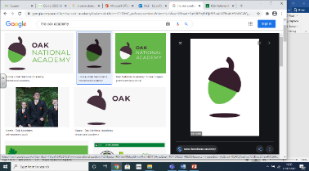 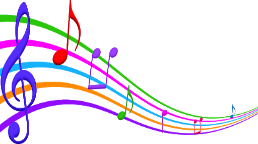 Listen to the pulse and rhythm in ‘Happy’ and ‘Firework’Can you listen to more of your favourite songs?
Can you hear the pulse and rhythm and clap along?Wednesday 3rd February3.2.21StoryShare ‘A street through time’Identify and understand new words.Creating a glossaryCan you go through the text and highlight 4-5 key words that are linked to the text ’Facts about Greece’Can you follow the link to find out about how to creat a glossary?Can you write your own glossary including the definitions?Planning a letterCan you watch the video from Ancient Athens again and this time think about the setting, the surroundings and what it must feel like to be in this incredible city. Please follow the link to:Imagine you have just arrived in the Ancient city of Athens. Can you plan a letter home to describe the city. Can you think about how you arrived,the weather, the people you see, the temple and statues. Can you describe the market place and the Acropolis and the temple of Athena too. Can you use the letter planner to help you?(We will write and edit the letter in tomorrow’s lesson)If you are finding the work tricky please try instead:Multiply 2-digits by 1-digit –there is no work sheet with this lesson.Music with the Oak AcaedemyListen to the pulse and rhythm in ‘Happy’ and ‘Firework’Can you listen to more of your favourite songs?
Can you hear the pulse and rhythm and clap along?https://www.literacyshed.com/story-starters.htmlOnline dictionary   https://kids.wordsmyth.net/we/Maths ideas:
Pixl –practise tables using the AppNrich -https://nrich.maths.org/primaryWorksheets to practise tables: http://www.snappymaths.com/Keeping active:Cosmic kids yoga –mainly on Youtube check with an adultGoNoodle -https://app.gonoodle.com/The Woodland trust - https://www.woodlandtrust.org.uk/support-us/act/your-school/resources/Joe Wicks daily work outCBBC: has lots of programmes from ‘Horrible Histories’ to ‘Operation Ouch’